Home Learning MenuYear 5Summer 2020 – Here are a selection of your topic choices. Choose one activity each week and please remember to upload your work or photos of your work to SeeSaw or your HWB OneDrive folder. Can’t wait to see how you get on!!Football – Limericks Football and poems don’t normally go together. This exercise is about using one of the most fun kinds of poetry - Limericks. It’s a good chance to write nice things about a player or team you like – or mock a player or team that you don’t like. For instance: There was once a player called WayneWho some thought was slightly insaneBut it just wasn’t trueHe is like me and youAnd he certainly can entertain.There are two main rules to writing a limerick. The first rule is that you need to use the right number of syllables on each line. Here is a plan for how you should do it. One two three four five six seven eight One two three four five six seven eight One two three four five One two three four five One two three four five six seven eight If you can’t make it work exactly it doesn’t really matter. It is more important for your limerick to make sense than for it to sound exactly perfect. The second rule is that the ends of line one, two and five rhyme and that three and four rhyme.Football – Limericks Football and poems don’t normally go together. This exercise is about using one of the most fun kinds of poetry - Limericks. It’s a good chance to write nice things about a player or team you like – or mock a player or team that you don’t like. For instance: There was once a player called WayneWho some thought was slightly insaneBut it just wasn’t trueHe is like me and youAnd he certainly can entertain.There are two main rules to writing a limerick. The first rule is that you need to use the right number of syllables on each line. Here is a plan for how you should do it. One two three four five six seven eight One two three four five six seven eight One two three four five One two three four five One two three four five six seven eight If you can’t make it work exactly it doesn’t really matter. It is more important for your limerick to make sense than for it to sound exactly perfect. The second rule is that the ends of line one, two and five rhyme and that three and four rhyme.Space Explorationhttps://www.youtube.com/watch?v=sNPiNg4Hdl8Recently the company SpaceX collaborated with NASA to launce the Falcon9 rocket and take two astronauts to the International Space Station. One day SpaceX wants to be able to take people to Mars or beyond. Find out as much as you can and write a biography about one of the astronauts, or the man who founded SpaceX.Cartoons/Villains and HeroesUsing one, some or all of the characters you included in your Top Trumps cards (see previous learning menu) create your own comic strip/ comic book. You could do this on paper or if you prefer you could write it electronically or even make an animation. WW2http://www.primaryhomeworkhelp.co.uk/war/evacuation.htmFind out all you can about Operation Pied Piper. Now, imagine you were one of the children who was evacuated. Write a letter home to your parents telling them about your journey, new home, school, friends etc. ElephantsSearch ‘Elephant art’ in Google. Look at the images and you’ll see lots of different drawings and images of elephants in lots of different styles. Get inspired by these images and create your own piece of elephant art. Cartoons/Villains and HeroesUsing one, some or all of the characters you included in your Top Trumps cards (see previous learning menu) create your own comic strip/ comic book. You could do this on paper or if you prefer you could write it electronically or even make an animation. PE/ScienceYou are going to take part in your very own pulse rate investigation. Read the instructions on the next page.  Remember to ask your mum or dad to help you out with this. PE/ScienceYou are going to take part in your very own pulse rate investigation. Read the instructions on the next page.  Remember to ask your mum or dad to help you out with this. Pulse rate investigation – Part 1Pulse rate investigation – Part 1Pulse rate investigation – Part 1Pulse rate investigation – Part 1Pulse rate investigation – Part 1Pulse rate investigation – Part 1Pulse rate investigation – Part 1Pulse rate investigation – Part 1Pulse rate investigation – Part 1Question: What will happen to my pulse rate if I exercise at a higher intensity?Question: What will happen to my pulse rate if I exercise at a higher intensity?Question: What will happen to my pulse rate if I exercise at a higher intensity?Question: What will happen to my pulse rate if I exercise at a higher intensity?Prediction (what do you think will happen and why?): Prediction (what do you think will happen and why?): Prediction (what do you think will happen and why?): Prediction (what do you think will happen and why?): Prediction (what do you think will happen and why?): Information:This investigation is going to be completed over 7 days – ask your mum or dad to help you measure your pulse rate – there are different ways to do this, here’s one https://www.youtube.com/watch?v=oAjnlDZH9H8You are going to be doing an exercise called burpees – check this demo out to make sure you know how to do them correctly (https://www.youtube.com/watch?v=TU8QYVW0gDU) If you can’t do a burpee choose an exercise or set of exercises you can do safely.Make sure you have a warm up every day (maybe do a short Joe Wicks activity https://www.youtube.com/watch?v=d3LPrhI0v-w) and be careful not to overdo it especially when you start doing more of the exercises. If you don’t think you can do 14 burpees, start with 1 on the first day and increase by 1 every day. However, if you think 14 is going to be super easy, start with 3, 4 or 5 on the first day and increase by the same amount each day. Instructions: Step 1: Find your resting pulse rate by measuring your pulse after you’ve been sitting quietly relaxing for 10 minutes or more (you only need to do this once).Step 2: Have a short warm up.Step 3: Complete the required number of burpees for each day.Step 4: Measure your pulse rate as soon as you finish your burpees.Information:This investigation is going to be completed over 7 days – ask your mum or dad to help you measure your pulse rate – there are different ways to do this, here’s one https://www.youtube.com/watch?v=oAjnlDZH9H8You are going to be doing an exercise called burpees – check this demo out to make sure you know how to do them correctly (https://www.youtube.com/watch?v=TU8QYVW0gDU) If you can’t do a burpee choose an exercise or set of exercises you can do safely.Make sure you have a warm up every day (maybe do a short Joe Wicks activity https://www.youtube.com/watch?v=d3LPrhI0v-w) and be careful not to overdo it especially when you start doing more of the exercises. If you don’t think you can do 14 burpees, start with 1 on the first day and increase by 1 every day. However, if you think 14 is going to be super easy, start with 3, 4 or 5 on the first day and increase by the same amount each day. Instructions: Step 1: Find your resting pulse rate by measuring your pulse after you’ve been sitting quietly relaxing for 10 minutes or more (you only need to do this once).Step 2: Have a short warm up.Step 3: Complete the required number of burpees for each day.Step 4: Measure your pulse rate as soon as you finish your burpees.Information:This investigation is going to be completed over 7 days – ask your mum or dad to help you measure your pulse rate – there are different ways to do this, here’s one https://www.youtube.com/watch?v=oAjnlDZH9H8You are going to be doing an exercise called burpees – check this demo out to make sure you know how to do them correctly (https://www.youtube.com/watch?v=TU8QYVW0gDU) If you can’t do a burpee choose an exercise or set of exercises you can do safely.Make sure you have a warm up every day (maybe do a short Joe Wicks activity https://www.youtube.com/watch?v=d3LPrhI0v-w) and be careful not to overdo it especially when you start doing more of the exercises. If you don’t think you can do 14 burpees, start with 1 on the first day and increase by 1 every day. However, if you think 14 is going to be super easy, start with 3, 4 or 5 on the first day and increase by the same amount each day. Instructions: Step 1: Find your resting pulse rate by measuring your pulse after you’ve been sitting quietly relaxing for 10 minutes or more (you only need to do this once).Step 2: Have a short warm up.Step 3: Complete the required number of burpees for each day.Step 4: Measure your pulse rate as soon as you finish your burpees.Information:This investigation is going to be completed over 7 days – ask your mum or dad to help you measure your pulse rate – there are different ways to do this, here’s one https://www.youtube.com/watch?v=oAjnlDZH9H8You are going to be doing an exercise called burpees – check this demo out to make sure you know how to do them correctly (https://www.youtube.com/watch?v=TU8QYVW0gDU) If you can’t do a burpee choose an exercise or set of exercises you can do safely.Make sure you have a warm up every day (maybe do a short Joe Wicks activity https://www.youtube.com/watch?v=d3LPrhI0v-w) and be careful not to overdo it especially when you start doing more of the exercises. If you don’t think you can do 14 burpees, start with 1 on the first day and increase by 1 every day. However, if you think 14 is going to be super easy, start with 3, 4 or 5 on the first day and increase by the same amount each day. Instructions: Step 1: Find your resting pulse rate by measuring your pulse after you’ve been sitting quietly relaxing for 10 minutes or more (you only need to do this once).Step 2: Have a short warm up.Step 3: Complete the required number of burpees for each day.Step 4: Measure your pulse rate as soon as you finish your burpees.Information:This investigation is going to be completed over 7 days – ask your mum or dad to help you measure your pulse rate – there are different ways to do this, here’s one https://www.youtube.com/watch?v=oAjnlDZH9H8You are going to be doing an exercise called burpees – check this demo out to make sure you know how to do them correctly (https://www.youtube.com/watch?v=TU8QYVW0gDU) If you can’t do a burpee choose an exercise or set of exercises you can do safely.Make sure you have a warm up every day (maybe do a short Joe Wicks activity https://www.youtube.com/watch?v=d3LPrhI0v-w) and be careful not to overdo it especially when you start doing more of the exercises. If you don’t think you can do 14 burpees, start with 1 on the first day and increase by 1 every day. However, if you think 14 is going to be super easy, start with 3, 4 or 5 on the first day and increase by the same amount each day. Instructions: Step 1: Find your resting pulse rate by measuring your pulse after you’ve been sitting quietly relaxing for 10 minutes or more (you only need to do this once).Step 2: Have a short warm up.Step 3: Complete the required number of burpees for each day.Step 4: Measure your pulse rate as soon as you finish your burpees.Information:This investigation is going to be completed over 7 days – ask your mum or dad to help you measure your pulse rate – there are different ways to do this, here’s one https://www.youtube.com/watch?v=oAjnlDZH9H8You are going to be doing an exercise called burpees – check this demo out to make sure you know how to do them correctly (https://www.youtube.com/watch?v=TU8QYVW0gDU) If you can’t do a burpee choose an exercise or set of exercises you can do safely.Make sure you have a warm up every day (maybe do a short Joe Wicks activity https://www.youtube.com/watch?v=d3LPrhI0v-w) and be careful not to overdo it especially when you start doing more of the exercises. If you don’t think you can do 14 burpees, start with 1 on the first day and increase by 1 every day. However, if you think 14 is going to be super easy, start with 3, 4 or 5 on the first day and increase by the same amount each day. Instructions: Step 1: Find your resting pulse rate by measuring your pulse after you’ve been sitting quietly relaxing for 10 minutes or more (you only need to do this once).Step 2: Have a short warm up.Step 3: Complete the required number of burpees for each day.Step 4: Measure your pulse rate as soon as you finish your burpees.Information:This investigation is going to be completed over 7 days – ask your mum or dad to help you measure your pulse rate – there are different ways to do this, here’s one https://www.youtube.com/watch?v=oAjnlDZH9H8You are going to be doing an exercise called burpees – check this demo out to make sure you know how to do them correctly (https://www.youtube.com/watch?v=TU8QYVW0gDU) If you can’t do a burpee choose an exercise or set of exercises you can do safely.Make sure you have a warm up every day (maybe do a short Joe Wicks activity https://www.youtube.com/watch?v=d3LPrhI0v-w) and be careful not to overdo it especially when you start doing more of the exercises. If you don’t think you can do 14 burpees, start with 1 on the first day and increase by 1 every day. However, if you think 14 is going to be super easy, start with 3, 4 or 5 on the first day and increase by the same amount each day. Instructions: Step 1: Find your resting pulse rate by measuring your pulse after you’ve been sitting quietly relaxing for 10 minutes or more (you only need to do this once).Step 2: Have a short warm up.Step 3: Complete the required number of burpees for each day.Step 4: Measure your pulse rate as soon as you finish your burpees.Information:This investigation is going to be completed over 7 days – ask your mum or dad to help you measure your pulse rate – there are different ways to do this, here’s one https://www.youtube.com/watch?v=oAjnlDZH9H8You are going to be doing an exercise called burpees – check this demo out to make sure you know how to do them correctly (https://www.youtube.com/watch?v=TU8QYVW0gDU) If you can’t do a burpee choose an exercise or set of exercises you can do safely.Make sure you have a warm up every day (maybe do a short Joe Wicks activity https://www.youtube.com/watch?v=d3LPrhI0v-w) and be careful not to overdo it especially when you start doing more of the exercises. If you don’t think you can do 14 burpees, start with 1 on the first day and increase by 1 every day. However, if you think 14 is going to be super easy, start with 3, 4 or 5 on the first day and increase by the same amount each day. Instructions: Step 1: Find your resting pulse rate by measuring your pulse after you’ve been sitting quietly relaxing for 10 minutes or more (you only need to do this once).Step 2: Have a short warm up.Step 3: Complete the required number of burpees for each day.Step 4: Measure your pulse rate as soon as you finish your burpees.Information:This investigation is going to be completed over 7 days – ask your mum or dad to help you measure your pulse rate – there are different ways to do this, here’s one https://www.youtube.com/watch?v=oAjnlDZH9H8You are going to be doing an exercise called burpees – check this demo out to make sure you know how to do them correctly (https://www.youtube.com/watch?v=TU8QYVW0gDU) If you can’t do a burpee choose an exercise or set of exercises you can do safely.Make sure you have a warm up every day (maybe do a short Joe Wicks activity https://www.youtube.com/watch?v=d3LPrhI0v-w) and be careful not to overdo it especially when you start doing more of the exercises. If you don’t think you can do 14 burpees, start with 1 on the first day and increase by 1 every day. However, if you think 14 is going to be super easy, start with 3, 4 or 5 on the first day and increase by the same amount each day. Instructions: Step 1: Find your resting pulse rate by measuring your pulse after you’ve been sitting quietly relaxing for 10 minutes or more (you only need to do this once).Step 2: Have a short warm up.Step 3: Complete the required number of burpees for each day.Step 4: Measure your pulse rate as soon as you finish your burpees.My resting pulse rate is:                    BPM (Beats per minute)My resting pulse rate is:                    BPM (Beats per minute)My resting pulse rate is:                    BPM (Beats per minute)My resting pulse rate is:                    BPM (Beats per minute)My resting pulse rate is:                    BPM (Beats per minute)My resting pulse rate is:                    BPM (Beats per minute)My resting pulse rate is:                    BPM (Beats per minute)My resting pulse rate is:                    BPM (Beats per minute)My resting pulse rate is:                    BPM (Beats per minute)Day12334567Day2 burpees4 burpees6 burpees6 burpees8 burpees10 burpees12 burpees14 burpeesPulse ratePulse rate investigation – Part 2Pulse rate investigation – Part 2Pulse rate investigation – Part 2Show your results in a graph: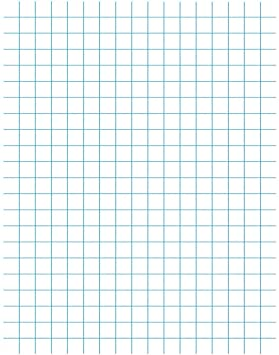 Show your results in a graph:Show your results in a graph:Explain your results: What did you find out? What patterns did you see? Why do you think this happened? Was your prediction right or wrong?Explain your results: What did you find out? What patterns did you see? Why do you think this happened? Was your prediction right or wrong?Explain your results: What did you find out? What patterns did you see? Why do you think this happened? Was your prediction right or wrong?What do you think were the variables in this investigation?What do you think were the variables in this investigation?What do you think were the variables in this investigation?Dependent Variable (what the scientist measures)Independent variable (What the scientist changes)Control Variables (Whet the scientist needs to keep the same to make it a fair test)